§2005.  Law enforcement agency responsibilities1.  Definitions.  As used in this section, unless the context indicates otherwise, the following terms have the following meanings.A.  "Intoxicated" means the state of having a disturbed mental capacity resulting from the introduction of alcohol, drugs or similar substances into the body.  [PL 1997, c. 756, §1 (NEW).]B.  "Public intoxication" means the state of being intoxicated in a public place.  [PL 1997, c. 756, §1 (NEW).]C.  "Public place" has the same meaning as provided in section 2003‑A, subsection 1, paragraph D.  [PL 1997, c. 756, §1 (NEW).][PL 1997, c. 756, §1 (NEW).]2.  Records.  A law enforcement agency shall keep records of all incidents of public intoxication that are reported in that law enforcement agency's jurisdiction.[PL 1997, c. 756, §1 (NEW).]3.  Reporting.  Beginning April 30, 1998 and monthly thereafter, each law enforcement agency shall submit a copy of its records of all known incidents of public intoxication to the Department of Public Safety.  These records may not include individuals' names.  Beginning June 30, 1998 and quarterly thereafter, the Department of Public Safety shall forward these records to the Department of Health and Human Services.  The records must include at least the following information:A.  The number of reported cases of public intoxication;  [PL 1997, c. 756, §1 (NEW).]B.  The number of persons who are reported more than one time pursuant to paragraph A;  [PL 1997, c. 756, §1 (NEW).]C.  The number of persons voluntarily transported to a state-licensed treatment facility or shelter as a result of reported incidents of public intoxication;  [PL 1997, c. 756, §1 (NEW).]D.  The number of persons voluntarily transported to their residence or left with a family member or friend as a result of reported incidents of public intoxication; and  [PL 1997, c. 756, §1 (NEW).]E.  The number of intoxicated persons left at the scene of the reported incident or at another public place.  [PL 1997, c. 756, §1 (NEW).][PL 2011, c. 657, Pt. AA, §56 (AMD).]SECTION HISTORYPL 1997, c. 756, §1 (NEW). PL 2001, c. 354, §3 (AMD). PL 2003, c. 689, §B6 (REV). PL 2011, c. 657, Pt. AA, §56 (AMD). The State of Maine claims a copyright in its codified statutes. If you intend to republish this material, we require that you include the following disclaimer in your publication:All copyrights and other rights to statutory text are reserved by the State of Maine. The text included in this publication reflects changes made through the First Regular and First Special Session of the 131st Maine Legislature and is current through November 1. 2023
                    . The text is subject to change without notice. It is a version that has not been officially certified by the Secretary of State. Refer to the Maine Revised Statutes Annotated and supplements for certified text.
                The Office of the Revisor of Statutes also requests that you send us one copy of any statutory publication you may produce. Our goal is not to restrict publishing activity, but to keep track of who is publishing what, to identify any needless duplication and to preserve the State's copyright rights.PLEASE NOTE: The Revisor's Office cannot perform research for or provide legal advice or interpretation of Maine law to the public. If you need legal assistance, please contact a qualified attorney.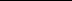 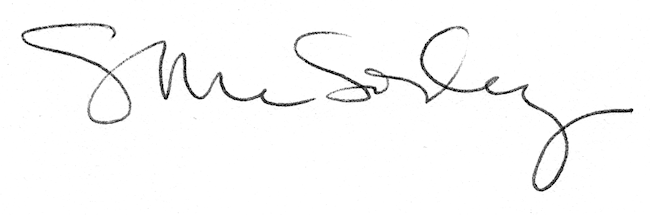 